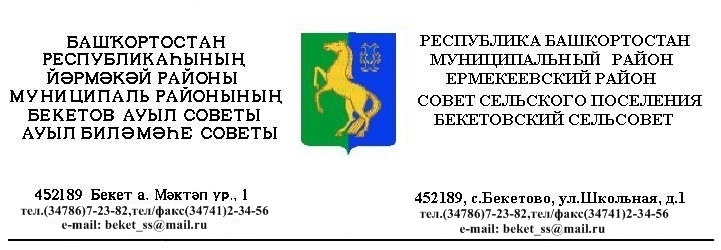 ҠАРАР                                                                             РЕШЕНИЕ«25 »  июль  2014 й.                        №  35.8                          «25»    июля 2014 г. Об утверждении Положения о формах поощрений Совета сельского поселения  Бекетовский сельсовет муниципального района  Ермекеевский район Республики Башкортостан Руководствуясь ст. 35, п.3 ст.43 Федерального закона от 06.10.2003г. №131-ФЗ «Об общих принципах организации местного самоуправления в Российской Федерации», Совет сельского поселения  Бекетовский сельсовет  муниципального района  Ермекеевский район Республики Башкортостан  РЕШИЛ: 1.Утвердить прилагаемое Положение о формах поощрений Совета сельского поселения  Бекетовский сельсовет  муниципального района  Ермекеевский район Республики Башкортостан.2.Настоящее решение обнародовать в сети общего доступа «Интернет» на официальном сайте Администрации сельского поселения Бекетовский сельсовет муниципального района Ермекеевский район Республики Башкортостан http://www.sрbeketovo.ru и на информационном стенде в здании Администрации сельского поселения Бекетовский сельсовет муниципального района Ермекеевский район Республики Башкортостан.
3.Контроль за исполнением настоящего решения возложить  главу сельского поселения З.З. Исламову .   Глава сельского поселенияБекетовский сельсовет                          З.З.Исламова                                                                               Приложение к решению                                                                    Совета сельского поселения Бекетовский сельсовет муниципального района                                                                             Ермекеевский район Республики Башкортостан                                                                  №   35.8 от 25 июля 2014 года                                             Положениео формах поощрений Совета сельского поселения  Бекетовский сельсовет муниципального района  Ермекеевский район Республики Башкортостан I. Общие положенияНастоящее Положение определяет правовые и организационные формы поощрений Совета сельского поселения  Бекетовский сельсовет  муниципального района  Ермекеевский район Республики Башкортостан (далее  - Совет сельского поселения).1. Формами поощрений Совета сельского поселения являются:а) Благодарственное письмо;б) Почетная грамота Совета сельского поселения;2. Решение о награждении «Почетной грамотой Совета сельского поселения» принимает Совет сельского поселения, о направлении «Благодарственного письма» - глава сельского поселения.3. Ходатайство (Приложение № 1) о поощрении вносится на имя главы сельского поселения: руководителями организаций, общественными объединениями и трудовыми коллективами, независимо от форм собственности, находящихся на территории сельского поселения; депутатами Совета сельского поселения.4. К ходатайству  прилагаются следующие документы:а) характеристика (Приложение № 2);б) представление (Приложение № 3);в) решение трудового коллектива, общественной организации.6. Необходимые документы для поощрения представляются в Совет  сельского поселения не позднее, чем за 2 недели до предполагаемой даты поощрения.7. Документы, указанные в настоящем пункте 3,4 могут предоставляться посредством личного обращения, направляться по почте или с использованием информационно коммуникационных технологий.8. Проекты решений Совета сельского поселения о соответствующем поощрении рассматриваются на заседаниях постоянных комиссий Совета сельского поселения.9. В случае смерти лица, удостоенного поощрения, документы о поощрении передаются для хранения его семье.10. Не допускается одновременное награждение одного и того же лица различными формами поощрений Совета сельского поселения.11. Оформление, учет и регистрация поощрений возлагается на управляющего делами администрации сельского поселения. Учет и регистрация поощрений осуществляется в журнале «Журнал  регистрации поощрений Совета сельского поселения» (Приложение № 4).12. Расходы, связанные с поощрением, осуществляются за счет средств бюджета сельского поселения, в соответствии со сметой расходов, предусмотренных на содержание  Совета сельского поселения.II. О поощрении «Благодарственным письмом» Совета сельского поселения1.«Благодарственным письмом» Совета сельского поселения поощряются граждане и коллективы за вклад, внесенный в экономику и хозяйственную деятельность, сферу науки, культуры, искусства, образования, здравоохранения, спорта и иные заслуги перед сельским поселением.2. Благодарственными письмами поощряются:граждане - за личный вклад, внесенный в экономику, сферу науки, образования, культуры, искусства, здравоохранения,  спорта, благотворительную деятельность и иные заслуги перед сельским поселением;коллективы организаций - за высокие достижения в хозяйственной, научной, социально - культурной, общественной и благотворительной деятельности, направленной на улучшение жизни граждан сельского поселения.3. Решение о поощрении «Благодарственным письмом» принимается главой сельского поселения.4. «Благодарственное письмо» в адрес конкретных лиц или трудовых коллективов, организаций, общественных объединений направляется на имя их руководителей.5. «Благодарственное письмо» оглашается в торжественной обстановке и вручается адресату главой сельского поселения либо руководителем организации, где работает лицо, которому адресовано «Благодарственное письмо».6. «Благодарственное письмо» гражданам и коллективам может быть направлено повторно.III. О награждении «Почетной грамотой Совета  сельского поселения»1. «Почетной грамотой Совета сельского поселения» награждаются граждане за заслуги в социально-экономическом, культурном развитии сельского поселения, активную общественно-политическую деятельность.2. Решение о награждении «Почетной грамотой Совета сельского поселения» принимает Совет сельского поселения.3. Почетная грамота Совета сельского поселения вручается в торжественной обстановке главой сельского поселения или по его поручению уполномоченным лицом.4. «Почетной грамотой Совета сельского поселения» не награждаются трудовые коллективы и населенные пункты.5. При утере «Почетной грамоты Совета сельского поселения» дубликат не выдается.Приложение № 1                                               к решению Совета сельского поселения Бекетовский сельсовет муниципального района                                                                             Ермекеевский район Республики Башкортостан                          ХОДАТАЙСТВО О ПООЩРЕНИИ Организация _______________________________________________________(полное название)____________________________________________________________________ ходатайствует о поощрении ____________________________________________(вид поощрения)____________________________________________________________________(фамилия,  имя, отчество  в родительном падеже, должность, наименование организации, за какие заслуги) ________________________________________________________________________________________________________________________________________ Характеристика, представление на поощряемого прилагаются. ___________________________________        _____________________________(Должность и подпись руководителя)М.П.                                                                             ______________________(Дата заполнения ходатайства)Приложение № 2к Положению  Характеристика на поощряемогоНаименование должностируководителя				_____________			________________М.П.						(личная подпись)			(инициалы, фамилия)Приложение № 3к Положению ПРЕДСТАВЛЕНИЕ 1.Фамилия   ______________________________________________________________________имя  _____________________________________    отчество  __________________________ 2.Должность, место  работы: __________________________________________________________________________________________________________________________3.Дата рождения ______________________________________________________________ (число, месяц, год)4.Место рождения _____________________________________________________________ (республика, край, область, город, иной населенный пункт)5.Образование: ________________________________________________________________ (высшее профессиональное, среднее профессиональное, начальное профессиональ-__________________________________________________________________ное, общее (полное) среднее,  среднее  образование,  специальность  по  образованию,  наименование учебного заведения, год окончания)6.Ученая степень, ученое звание:  ________________________________________________7.Государственные награды, ведомственные знаки отличия, другие награды, поощрения по месту работы и т.д._________________________________________________________________(наименование награды, поощрения, дата награждения, поощрения)8.Общий стаж работы  _________________________________________________________9.Стаж работы в отрасли _______________________________________________________10.Стаж работы в организации __________________________________________________11.Домашний адрес:____________________________________________________________(индекс, край, город, улица, проспект, № дома, квартиры)12. Трудовая деятельность (включая учебу в высших и средних специальных учебных заведениях, военную службу) по данным трудовой книжки13.Характеристика с указание конкретных заслуг представляемого  к поощрению_______________________________________________________________________________________________________________________________________________________________________________________________________________________________________________________________14.Дополнительная информация:___________________________________________________________________________________________________________________________________________________________________________________________________________________________________________________ Руководитель                                 _____________________         _____________________подпись                                 инициалы, фамилия «_____» _______________ 20 14 г.М.ППриложение № 4к ПоложениюЖурнал регистрации поощрений Совета сельского поселения  Бекетовский сельсовет муниципального района  Ермекеевский район Республики БашкортостанФамилия, имя, отчество поощряемого Должность и место работы поощряемого Дата и место рождения поощряемого Образование Общий трудовой стаж Стаж работы в отрасли или организации Награды и поощрения Описание заслуг, за которые предполагается поощрить Месяц и годМесяц и годДолжность с указанием организацииМестонахождение организациипоступленияуходаДолжность с указанием организацииМестонахождение организацииN п/пФ.И.О. поощренного гражданина, наименование поощренной организацииN, датарешения о поощренииДата поощренияПодпись лица, ответственного за регистрацию поощренных123